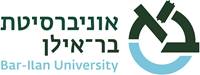 “Fintech” -- Financial Economics, Semester 2 Spring 2022Bar Ilan University One Year ProgramProfessor: Kenneth Mischel, PhD (profmischel@gmail.com) SyllabusCourse aimsThe global economy is on the brink of a Fourth Industrial Revolution. Advances in artificial intelligence (including machine learning), robotic process automation and blockchain technology are creating unprecedented new opportunities to add & monetize value in Financial Services-as-a-Service:Marketplace lendingCash flow management: digital wallets & paymentsBlockchainInvestment advice & implementation: robo adviceThese advances are also changing the very nature of financial service institutions. The goals of this course are:To survey the above opportunities, as well as the technologies that enable themTo understand the opportunities and challenges fintech companies face in building relationships with banksTo understand how fintech may be changing the nature of financial service corporations (including banks)To identify important regulatory issues (e.g., data security & privacy) that fintech providers must address.Course outcomesAfter completing this course, the student will possess:Sufficient understanding of the above opportunities, and the technologies enabling them, to become at the very least, an intelligent user.A deeper understanding of why fintech is both attractive to and problematic for financial service corporationsA deeper understanding of the ways in which existing corporate culture and social relationships constrain financial service corporations’ willingness and ability to adopt new fintech technologiesCourse outlineCourse gradeClass participation: 10%Final exam: 90%.Reading List*Darden business case: Allayannis, George Yiorgos, and Kayla Cartwright. "Cutting through the fog: finding a future with Fintech." (2017).Harvard business Case: Margolis, Joshua D., et al. "Leading Bank Leumi into the Future." (2019).Darden business case: Becker, Joseph M., and George Yiorgos Allayannis. "A Global Fintech Overview." Darden Case No. UVA-F-1860 (2019).Van Alstyne, Marshall W., Geoffrey G. Parker, and Sangeet Paul Choudary. "Pipelines, platforms, and the new rules of strategy." Harvard business review 94.4 (2016): 54-62.Harvard business case: Datar, Srikant M., and Caitlin N. Bowler. "LendingClub (A): Data Analytic Thinking (Abridged)." Harvard Business School Case 119-020, August 2018. (Revised September 2018.)Harvard business case: Gupta, Sunil, Shelle Santana, and Margaret L. Rodriguez. "Apple Pay." (2015).Thank	you	for	using	www.freepdfconvert.com	service!Only two pages are converted. Please Sign Up to convert all pages. https://www.freepdfconvert.com/membershipLecturesTopic1-3Introduction: what is fintech?4-6How is fintech changing the nature of financial service corporations7-8Marketplace lending9-10Digital wallets & payments, incl. blockchain11-13Robo advice